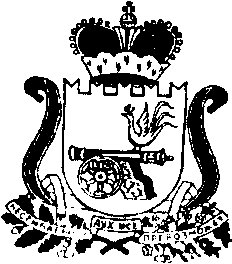 АДМИНИСТРАЦИЯ МУНИЦИПАЛЬНОГО ОБРАЗОВАНИЯ«КАРДЫМОВСКИЙ РАЙОН» СМОЛЕНСКОЙ ОБЛАСТИПОСТАНОВЛЕНИЕот 08.06.2020 № 00300В целях реализации мероприятий федерального проекта «Успех каждого ребенка» национального проекта «Образование», утвержденного протоколом президиума Совета при Президенте Российской Федерации по стратегическому развитию и национальным проектам от 3 сентября 2018 г. №10, на основании Распоряжения Администрации Смоленской области от 31.03.2020 г. № 542-р/адм  «О внедрении модели персонифицированного финансирования дополнительного образования детей в Смоленской области», приказа Департамента Смоленской области по образованию и науке от 31.03.2020 г. № 261-ОД «Об утверждении Правил персонифицированного финансирования дополнительного образования детей в Смоленской области», постановления Администрации муниципального образования «Кардымовский район» Смоленской области «Об утверждении Правил персонифицированного финансирования дополнительного образования детей в муниципальном образовании «Кардымовский район» Смоленской области» от 28.04.2020 года № 00246, руководствуясь Уставом муниципального образования «Кардымовский район» Смоленской области, Администрация муниципального образования «Кардымовский район» Смоленской областипостановляет:1. Утвердить прилагаемую типовую форму соглашения о предоставлении субсидии на финансовое обеспечение выполнения муниципального задания муниципальному бюджетному учреждению или автономному учреждению на обеспечение выполнения муниципального задания на оказание муниципальных услуг (выполнение работ) в рамках системы персонифицированного финансирования дополнительного образования детей (далее - Соглашение). 2. Настоящее постановление опубликовать на официальном сайте Администрации муниципального образования «Кардымовский район» Смоленской области в сети «Интернет».3. Контроль исполнения настоящего постановления возложить на заместителя Главы муниципального образования «Кардымовский район» Смоленской области Н.В. Игнатенкову.4. Настоящее постановление вступает в силу со дня его подписания.Соглашениео предоставлении субсидии на финансовое обеспечение выполнения муниципального задания муниципальному бюджетному учреждению или автономному учреждению на обеспечение выполнения муниципального заданияна оказание муниципальных услуг (выполнение работ) в рамках системы персонифицированного финансирования дополнительного образования детей» п. Кардымово                                                                                  «__»_________20___г.Муниципальное образование «Кардымовский район» Смоленской области (далее – муниципальное образование, именуемое в дальнейшем «Учредитель», в лице__________________________________________________,                                                                    (Ф.И.О.)действующего на основании___________________________________________________________________,          ( наименование, дата, номер нормативного правового акта или доверенности)с одной стороны, и муниципальное___________________ учреждение_____________________________________________________________________________,      (наименование муниципального бюджетного или муниципального автономного учреждения)именуемое в дальнейшем – «Учреждение», в лице руководителя ___________________________________________________________________,                                                                                         (Ф.И.О.)действующего на основании ____________________________________________,                                                        (наименование, дата, номер правового акта) с другой стороны, вместе именуемые Сторонами, заключили настоящее Соглашение о нижеследующем. Предмет Соглашения	Предметом настоящего Соглашения является определение порядка и условий предоставления Учредителем субсидии из бюджета муниципального образования на финансовое обеспечение выполнения муниципального задания на оказание муниципальных услуг (выполнение работ) (далее – муниципальное задание).Права и обязанности Сторон          2.1. Учредитель обязуется:         2.1.1. Определять размер субсидии на финансовое обеспечение выполнения муниципального задания (далее – Субсидия) с учетом нормативных затрат на оказание муниципальных услуг, определенных в соответствии с порядком определения нормативных затрат на оказание муниципальных услуг и нормативных затрат на содержание имущества муниципальных учреждений, утвержденным Учредителем, а также затрат на выполнение работ.          2.1.2. Определять размер Субсидии с учетом расходов на содержание соответствующего недвижимого имущества и особо ценного движимого имущества, закрепленного за Учреждением или приобретенного Учреждением за счет средств, выделенных ему Учредителем на приобретение такого имущества (за исключением имущества, сданного в аренду), и расходов на уплату налогов, в качестве объекта налогообложения по которым признается соответствующее имущество, в том числе  земельные участки.          2.1.3. Предоставлять Субсидию не позднее одного месяца после принятия решения о бюджете муниципального образования на очередной финансовый год по мере необходимости.          2.1.4. Не изменять утвержденный размер Субсидии без соответствующего изменения муниципального задания.          2.1.5. Рассматривать предложения Учреждения по вопросам, связанным с исполнением настоящего Соглашения, и сообщать о результатах их рассмотрения в срок не более 1 месяца со дня поступления указанных предложений.          2.2.  Учредитель вправе изменять размер Субсидии, предоставляемой в соответствии с настоящим Соглашением, в случае изменения в муниципальном задании показателей, характеризующих объем (содержание) оказываемых муниципальных услуг (выполнение работ) и внесением изменений в бюджет муниципального образования на  ____ год.2.2.1. Размер субсидии на финансовое обеспечение выполнения муниципального задания может быть увеличен (уменьшен) в порядке, установленном настоящим соглашением разделом, на основании Правил персонифицированного финансирования дополнительного образования детей в муниципальном образовании «Кардымовский район» Смоленской области, утвержденных постановлением Администрации муниципального образования «Кардымовский район» Смоленской области от 28.04.2020 года № 00246.2.2.2. Учредитель не позднее 5 числа каждого квартала и 5 декабря производит перерасчет размера субсидии, в соответствии с уточненными показателями муниципального задания.2.2.3. Учредитель не позднее 3-х рабочих дней с момента осуществления перерасчета подготавливает и направляет в Учреждение дополнительное соглашение к настоящему Соглашению, в котором устанавливает размер субсидии, измененный график перечисления субсидии с учетом размера субсидии и ранее перечисленной суммы субсидии. Учредитель в тот же срок утверждает и доводит до Учреждения измененное в части показателей объема муниципальных услуг, оказываемых в рамках персонифицированного финансирования, государственное задание.          2.3.  Учреждение обязуется:          2.3.1. Осуществлять использование Субсидии в целях оказания муниципальных услуг (выполнения работ) в соответствии с требованиями к качеству и (или) объему (содержанию), порядку оказания муниципальных услуг (выполнения работ), определенными в муниципальном задании.2.3.2. Своевременно информировать Учредителя об изменениях условий оказания услуг (выполнения работ), которые могут повлиять на изменение размера Субсидии.2.3.3. Возвращать Субсидию или ее часть, в случае если фактически исполненное Учреждением муниципальное задание меньше по объему, чем это предусмотрено муниципальным заданием, или не соответствует качеству оказанных услуг (выполненных работ), определенному в муниципальном задании.2.4. Учреждение вправе обращаться к Учредителю с предложением об изменении размера Субсидии, предоставляемой в соответствии с настоящим соглашением в случае изменения в муниципальном задании показателей,  характеризующих качество и (или) объем (содержание) оказываемых муниципальных услуг (выполняемых работ).2.4.1. Дополнительное соглашение, указанное в пункте 2.2.3., подписывается в течение 3-х рабочих дней с момента направления Учредителем.Ответственность СторонВ случае неисполнения или ненадлежащего исполнения обязательств, определенных настоящим Соглашением, Стороны несут ответственность в соответствии с законодательством Российской Федерации.Срок действия СоглашенияНастоящее Соглашение вступает в силу с момента подписания обеими Сторонами и действует в течение ______ года, а в части окончательных расходов до полного исполнения Сторонами своих обязательств.Заключительные положения 5.1. Изменение настоящего Соглашения осуществляется по взаимному согласию Сторон в письменной форме в виде дополнений к настоящему Соглашению, которые являются его неотъемлемой частью.5.2. Расторжение настоящего Соглашения допускается по соглашению сторон или по решению суда по основаниям, предусмотренным законодательством Российской Федерации.5.3. Споры между Сторонами решаются путем переговоров или в судебном порядке в соответствии с законодательством Российской Федерации.5.4. Настоящее Соглашение составлено в двух экземплярах, имеющих одинаковую юридическую силу, по одному для каждой из Сторон.6. Платежные реквизиты СторонУчредитель                                                            УчреждениеМесто нахождения                                              Место нахожденияБанковские реквизиты                                        Банковские реквизитыИНН                                                                      ИННБИК                                                                       БИКр/с                                                                          р/сл/с                                                                          л/с______________________                                 ______________________(Ф.И.О.)                                                                                                         (Ф.И.О.)М.П.                                                                     М.П.     «Об утверждении типовой формы соглашения о предоставлении субсидии на финансовое обеспечение выполнения муниципального задания муниципальному бюджетному учреждению или автономному учреждению на обеспечение выполнения муниципального задания на оказание муниципальных услуг (выполнение работ) в рамках системы персонифицированного финансирования дополнительного образования детей»Глава муниципального образования  «Кардымовский район» Смоленской областиП.П. НикитенковПриложение к постановлению Администрации муниципального образования «Кардымовский район» Смоленской области от __.__.2020 № _____